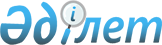 Об утверждении Правил обеспечения питанием экипажей морских судовПриказ И.о. Министра транспорта и коммуникаций Республики Казахстан от 16 мая 2011 года № 280. Зарегистрирован в Министерстве юстиции Республики Казахстан 10 июня 2011 года № 7000      Примечание РЦПИ!

      Порядок введения в действие приказа см. п. 4.

      В соответствии с подпунктом 52) пункта 3 статьи 4 Закона Республики Казахстан от 17 января 2002 года "О торговом мореплавании" ПРИКАЗЫВАЮ:



      1. Утвердить прилагаемые Правила обеспечения питанием экипажей морских судов.



      2. Комитету транспорта и путей сообщения Министерства транспорта и коммуникаций Республики Казахстан (Килыбай Н.И.) обеспечить в установленном законодательством порядке государственную регистрацию настоящего приказа в Министерстве юстиции Республики Казахстан.



      3. Контроль за исполнением настоящего приказа возложить на вице-министра транспорта и коммуникаций Республики Казахстан Дюсембаева Е.С.



      4. Настоящий приказ вводится в действие по истечении десяти календарных дней после дня его первого официального опубликования.      И.о. Министра                              А. Бектуров      "СОГЛАСОВАНО"

      Министр здравоохранения

      Республики Казахстан

      ____________ Каирбекова С.З.

      25 мая 2011 годаУтверждены            

приказом и.о Министра транспорта

и коммуникаций Республики Казахстан

от 16 мая 2011 года № 280     

Правила обеспечения питанием экипажей морских судов 

1. Общие положения

      1. Настоящие Правила обеспечения питанием экипажей морских судов разработаны в соответствии с подпунктом 52) пункта 3 статьи 4 Закона Республики Казахстан от 17 января 2002 года "О торговом мореплавании" и определяют порядок обеспечения судовладельцем питания экипажей морских судов.



      2. Экипажи морских судов независимо от видов флота обеспечиваются судовладельцем рационом питания согласно приложению к настоящим Правилам.



      3. Судовладелец предоставляет рацион питания членам экипажей, находящимся на морских судах в период их эксплуатации, включая ходовое время и время стоянки в порту, а также во время ремонтных работ, осуществляемых членами экипажа судна собственными силами или в заводских условиях.



      Рацион питания предоставляется также членам экипажа морских судов в период их болезни на борту судна.



      4. С учетом режима работы экипажей судов питание для членов экипажей морских судов устанавливается:



      1) трехразовое - при нахождении членов экипажа морских судов на судне в течение суток;



      2) двухразовое - при нахождении членов экипажа морских судов на судне в пределах 12 часов;



      3) одноразовое - при нахождении членов экипажа морских судов на судне в пределах нормальной продолжительности рабочего времени (до 8 часов).



      5. При несении вахтовой службы и работы в ночное время, организовывается дополнительное питание для моряков и работников, несущих службу в ночное время суток.



      6. График работы камбуза совмещаются с судовым графиком работы.



      7. Для лиц, связанных с особо вредными условиями труда предусматривается лечебно-профилактическое питание. 

2. Порядок обеспечения питанием экипажей морских судов

      8. Судовладелец устанавливает суточную стоимость рациона питания на одного члена экипажа морских судов, исходя из установленной нормы согласно приложению к настоящим Правилам, наименования продуктов и их фактических цен.



      9. Стоимость рациона питания плавсоставу деньгами не компенсируется.



      10. Судовладелец обеспечивает организацию питания членов экипажей морских судов, снабжение водой, кухонным и столовым оборудованием и инвентарем, тарой для получения и хранения продуктов.



      Судовладелец не допускает прием и реализации пищевых продуктов с явными признаками недоброкачественности (порча, разложение, загрязнение), при отсутствии документов, удостоверяющих ее безопасность и подтверждающих ее происхождение, при отсутствии установленных сроков годности или с истекшими сроками годности, при отсутствии маркировки, при несоответствии представленной информации.



      11. Организация питания членов экипажа морских судов обеспечивается судовладельцем через капитана судна.



      12. Судовладелец выдает денежные средства на закупку продуктов для обеспечения рационом питания членов экипажа морских судов капитану судна.



      13. Допускается замена продуктов на аналогичные продукты питания в консервированном виде, а также организация коллективного питания членов экипажей морских судов через береговые организации общественного питания в соответствии с договорами.

Приложение      

к Правилам обеспечения

питанием экипажей  

морских судов   

       Бесплатный рацион и нормы питания экипажей морских судов
					© 2012. РГП на ПХВ «Институт законодательства и правовой информации Республики Казахстан» Министерства юстиции Республики Казахстан
				Наименование продуктовНорма на одного

человека в сутки

(граммов)Хлеб – всего

в том числе:

ржаной

пшеничный

сдоба

Хлеб в пересчете на муку

Мука пшеничная высшего и первого сорта

фортифицированная (обогащенная)

Крахмал

Крупы

Бобовые

Макаронные изделия

Масло сливочное

Жиры прочие

Маргарин

Масло растительное

Молоко и молокопродукты - всего

в том числе:

молоко

сметана

творог

сыр

Яйцо (штук)

Мясо и мясопродукты - всего

в том числе:

мясо

колбасные изделия

консервы мясные

Рыба, рыбопродукты и морепродукты - всего

в том числе:

рыба

сельдь

консервы рыбные

морепродукты

Сахар и кондитерские изделия

Чай

Кофе

Какао

Картофель

Овощи - всего

в том числе:

лук репчатый

зелень (в ассортименте)

помидоры свежие

огурцы свежие

капуста свежая

морковь

свекла

чеснок

томат-паста

соленья

Сухофрукты

Фрукты - всего

в том числе лимоны

Соки

Соль йодированная

Специи и приправы

Дрожжи свежие

Соусы промышленного производства550

 

200

300

50

375

 

10

5

60

20

40

60

10

10

20

200

 

125

25

30

20

1

290

 

250

30

10

110

 

60

20

20

10

120

5

3

2

400

500

 

60

80

50

50

60

60

60

5

25

50

30

260

10

100

30

8

15

10